 КАРАР                                                                                  РЕШЕНИЕ02 сентябрь 2020йыл                   № 66                           02 сентября 2020года10-ое заседание	28-ий созывОб избрании главы Администрации и председателя Совета сельского поселения Мутабашевский сельсовет муниципального района Аскинский район Республики Башкортостан В соответствии с пунктом 1 части 2 статьи 36 Федерального закона                  «Об общих принципах организации местного самоуправления в Российской Федерации»,  пункта 1 статьи 17 Устава сельского поселения Мутабашевский сельсовет муниципального района Аскинский район Республики  Башкортостан Совет сельского поселения Мутабашевский сельсовет муниципального района Аскинский район Республики Башкортостан р е ш и л:           1.Избрать Минниахметову Илнару Фарисовну, депутата по избирательному округу № 4, главой Администрации сельского поселения Мутабашевский сельсовет муниципального района Аскинский район Республики Башкортостан.          2. Избрать Минниахметову Илнару Фарисовну депутата по избирательному округу № 4, председателем Совета сельского поселения Мутабашевский сельсовет муниципального района Аскинский район Республики Башкортостан.3. Отменить решение Совета сельского поселения Мутабашевский сельсовет муниципального района Аскинский район Республики Башкортостан от 30 сентября 2019года №31 «Об рассмотрении личного заявления главы сельского поселения и о возложении исполнения обязанности главы сельского поселения».4. Контроль исполнения настоящего решения возложить на депутатскую комиссию Совета сельского поселения Мутабашевский сельсовет муниципального района Аскинский район Республики Башкортостан по соблюдению Регламента Совета, статуса и этики депутата.Председательствующий на заседании Совета сельского поселения Мутабашевский сельсовет муниципального района Аскинский район                  Республики Башкортостан депутат по избирательному округу №7       				  	А.Г.Файзуллин   БАШҠОРТОСТАН РЕСПУБЛИКАҺЫАСҠЫН РАЙОНЫ   МУНИЦИПАЛЬ РАЙОНЫНЫҢ МОТАБАШАУЫЛ СОВЕТЫ АУЫЛ БИЛӘМӘҺЕ ХЭКИМИЭТЕ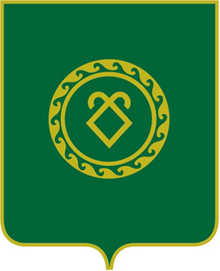 АДМИНИСТРАЦИЯСЕЛЬСКОГО ПОСЕЛЕНИЯМУТАБАШЕВСКИЙ  СЕЛЬСОВЕТМУНИЦИПАЛЬНОГО РАЙОНААСКИНСКИЙ РАЙОНРЕСПУБЛИКИ БАШКОРТОСТАН